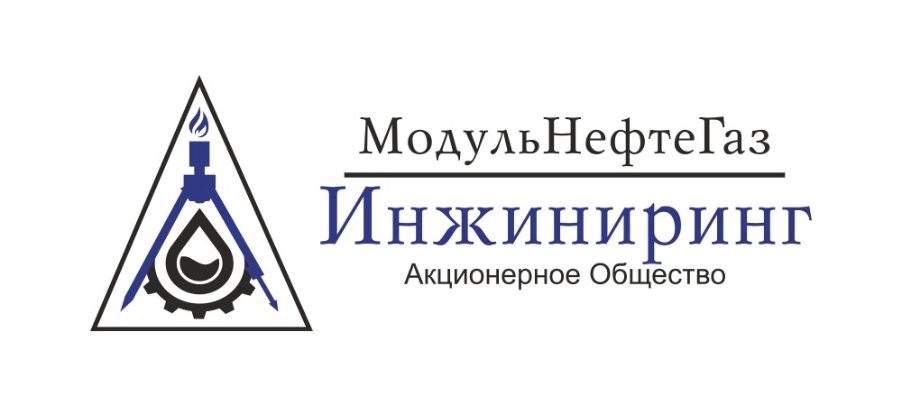 450075, РФ, Республика Башкортостан г. Уфа, ул. Рихарда Зорге, 75+7 (347) 216-10-01office@mngi.suwww.mngi.suОПРОСНЫЙ ЛИСТ ДЛЯ ЗАКАЗА НГСВ Наименование предприятия-заказчика и место эксплуатации: ____________________________________________________________________________________________________________________Наименование проектирующей организации: __________________________________________________________________________________________________________________________________Контактное лицо: _________________________________________________________________________________________________________________________________________________________Комментарии/Особые требования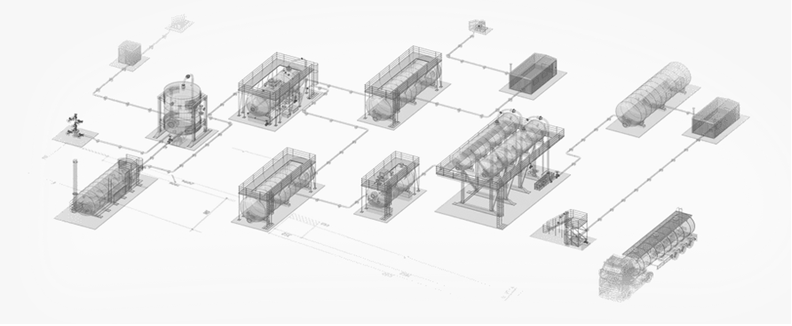 №Показатели Показатели ЗначенияПроизводительность, м3/сут:Производительность, м3/сут:- по жидкости (нефть + вода)- по жидкости (нефть + вода)- по нефти- по нефти- по воде- по водеПроизводительность по газу, тыс.нм3/сут (или газовый фактор, м3/т)Производительность по газу, тыс.нм3/сут (или газовый фактор, м3/т)Объем аппарата, м3Объем аппарата, м3Давление, МПа:Давление, МПа:- рабочее- рабочее- расчетное- расчетноеТемпература, СТемпература, С  - рабочей среды  - рабочей среды  - застывания нефти  - застывания нефти  - плавления парафина  - плавления парафинаСодержание воды в нефти, %Содержание воды в нефти, %   - на входе в аппарат   - на входе в аппарат   - на выходе из аппарата   - на выходе из аппаратаСодержание нефтепродуктов в воде, мг/дм3:Содержание нефтепродуктов в воде, мг/дм3:  - на входе в аппарат  - на входе в аппарат  - на выходе из аппарата  - на выходе из аппаратаСодержание механических примесей в жидкости, мг/дм3Содержание механических примесей в жидкости, мг/дм3- на входе в аппарат- на входе в аппарат- на выходе из аппарата- на выходе из аппаратаПеречень технологических параметров, подлежащих контролю и регулированию Перечень технологических параметров, подлежащих контролю и регулированию Свойства нефти:Свойства нефти:- плотность нефти, С, кг/м3- плотность нефти, С, кг/м3- вязкость, мм2/с (мПас)	при 20С- вязкость, мм2/с (мПас)	при 50ССодержание, % масс.:Содержание, % масс.:- парафина- парафина- общей серы- общей серы- меркаптановой серы- меркаптановой серы- сероводорода- сероводорода- смол и асфальтенов- смол и асфальтеновСостав (% мольн.) и свойства газа:N2 (азот)СО2 (углекислый газ)*Н2S (сероводород) СН4 (метан) С2Н6 (этан) С3Н8 (пропан) iC4H10 (изобутан)nC4H10 (н.бутан) iC5H12 (изопентан) nC5H12 (н.пентан)С6+выше (гексаны) Плотность газа, кг/м3Состав (% мольн.) и свойства газа:N2 (азот)СО2 (углекислый газ)*Н2S (сероводород) СН4 (метан) С2Н6 (этан) С3Н8 (пропан) iC4H10 (изобутан)nC4H10 (н.бутан) iC5H12 (изопентан) nC5H12 (н.пентан)С6+выше (гексаны) Плотность газа, кг/м3Свойства воды:- солевой состав пластовой воды- рН- плотность при _____ С, кг/м3- общая минерализация, г/дм3Свойства воды:- солевой состав пластовой воды- рН- плотность при _____ С, кг/м3- общая минерализация, г/дм3Количество заказываемых изделий, шт.Количество заказываемых изделий, шт.Комплектация: (наличие средств автоматики и КИП, комплекта трубной обвязки и запорной арматуры, лестницы и площадки обслуживания) Комплектация: (наличие средств автоматики и КИП, комплекта трубной обвязки и запорной арматуры, лестницы и площадки обслуживания)  Антикоррозионное покрытие  -наружное Антикоррозионное покрытие  -наружное-внутреннее-внутреннееНаличие металлоконструкций и других дополнительных внешних нагрузок, их величина и схема расположенияНаличие металлоконструкций и других дополнительных внешних нагрузок, их величина и схема расположенияТребуемый срок службы изделия, летТребуемый срок службы изделия, летТемпература района эксплуатации изделия:Температура района эксплуатации изделия:   - средняя температура самой холодной пятидневки, 0С   - средняя температура самой холодной пятидневки, 0С   - абсолютно минимальная температура, 0С   - абсолютно минимальная температура, 0СИсполнение по сейсмостойкостиИсполнение по сейсмостойкостиВ случае перевооружения (реконструкции) существующего аппарата направить его паспорт В случае перевооружения (реконструкции) существующего аппарата направить его паспорт Наличие или необходимость разработки «верхнего» уровня АСУТП в объеме поставляемого технологического оборудования Наличие или необходимость разработки «верхнего» уровня АСУТП в объеме поставляемого технологического оборудования Требования к КИПиАТребования к КИПиАПо возможности просим приложить эскиз аппарата и экспликацию штуцеровПо возможности просим приложить эскиз аппарата и экспликацию штуцеровШМР, ПНРШМР, ПНР